Publicado en Zaragoza el 06/11/2020 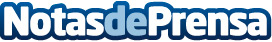 Actividades con material escolar de Megacity para realizar con niños en casaMegacity da recursos para jugar con los niños en casa y que el tiempo se pase volandoDatos de contacto:Manuel876660777Nota de prensa publicada en: https://www.notasdeprensa.es/actividades-con-material-escolar-de-megacity Categorias: Nacional Entretenimiento Ocio para niños http://www.notasdeprensa.es